                                                       УКРАЇНАУПРАВЛІННЯ ОСВІТИ, КУЛЬТУРИ, МОЛОДІ ТА СПОРТУ 
МОНАСТИРИСЬКОЇ МІСЬКОЇ РАДИШВЕЙКІВСЬКА ГІМНАЗІЯ З ПОЧАТКОВОЮ ШКОЛОЮ                                                                                                                               НАКАЗ22 листопада 2021 року          с. Швейків                          № 91-од Про проведення Всеукраїнськоїщорічної акції «16 днів проти насильства»             На виконання Плану заходів з проведення Національної кампанії «Стоп насильству!», про проведення Всеукраїнської щорічної акції «16 днів проти насильства», листа МОН України  для відповідного реагування та врахування в роботі копію листа Директорату дошкільної, шкільної, позашкільної та інклюзивної освіти Міністерства освіти і науки України від 17.11.2021 № 4/196-21 „На заміну листа МОН від 15.11.2021 № 4/157-21”  , листа управління освіти, культури, молоді та спорту Монастириської міської ради від 19.11.2021 року №1096 «Щодо проведення Всеукраїнської кампанії «16 днів проти насильства» та з метою привернення уваги громадськості до актуальних для українського суспільства проблем подолання насильства в сім’ї, забезпечення рівних прав жінок та чоловіків, недопущення випадків насильства щодо дітей та підлітків, профілактики правопорушень, злочинності, насильства в учнівському середовищі , виховання загальнолюдських моральних якостей НАКАЗУЮ:1.    Провести Всеукраїнську акцію «16 днів проти насильства» в Швейківській гімназії з 25 листопада по 10 грудня 2021 року.2.    Затвердити  План заходів щодо проведення Всеукраїнської щорічної акції       «16 днів проти насильства»  у період з 25.11.2019 по 10.12.2021 року згідно з додатком.3.  Усім учасникам освітнього процесу забезпечити своєчасне виконання Плану заходів.4.    Контроль за виконанням наказу залишаю за собою. Директор гімназії                             Марія ВЕРБОВАОзнайомлені:Уляна Гнаткович                                   Галина Хом’якТетяна Папеніна                                       Оксана Смерека            Надія Шевчук                                           Ліля ГалендаСвітлана Джиджора                                 Марія ТурчакОльга Кравець                                         Юрій КоржановськийОлександра Шпунт                                  Галина НовосільськаМарія Підгірна Галина Франчевська 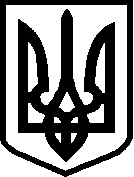 